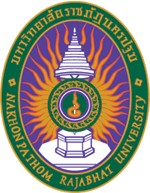 รายงานการประเมินตนเอง(Self Assessment  Report:  SAR)ประจำปีการศึกษา  2557(ข้อมูล 1 มิถุนายน 2557 -  31 กรกฎาคม 2558)คณะ…………………............................................มหาวิทยาลัยราชภัฏนครปฐมเพื่อรับการประเมินคุณภาพการศึกษาภายในประจำปีการศึกษา 2557                                                                                                รายงาน วันที่ .........................................คำนำ	พระราชบัญญัติการศึกษาแห่งชาติ พ.ศ. 2542 และ แก้ไขเพิ่มเติม (ฉบับที่ 2) พ.ศ. 2545 กำหนดจุดมุ่งหมายและหลักการของการจัดการศึกษาที่มุ่งเน้นคุณภาพและมาตรฐาน  และกำหนดให้สถาบันอุดมศึกษาดำเนินการประกันคุณภาพการศึกษา ดังนั้น คณะ………….......................................... มหาวิทยาลัยราชภัฏนครปฐม  จึงนำระบบและกลไกการประกันคุณภาพการศึกษามาใช้ในการบริหารจัดการและปฏิบัติงาน มีการจัดทำรายงานการประเมินตนเองอย่างต่อเนื่องทุกปีการศึกษา และ ปีการศึกษา 2557 จัดทำรายงานการประเมินตนเอง (SAR)   ตามองค์ประกอบคุณภาพและตัวบ่งชี้ของสำนักงานคณะกรรมการการอุดมศึกษา (สกอ.) เพื่อการประเมินและตรวจสอบคุณภาพการศึกษาภายใน             รายงานการประเมินตนเอง (SAR) ประจำปีการศึกษา 2557 ของ คณะ...............................................จัดทำสำหรับการประเมินคุณภาพภายในอย่างเป็นทางการโดยเก็บรวบรวมข้อมูลตั้งแต่วันที่ 1 มิถุนายน  2557  ถึงวันที่ 31 กรกฎาคม 2558  เป็นรายงานที่เสนอข้อมูลจำนวน  5  องค์ประกอบ ได้แก่ องค์ประกอบที่ 1 การผลิตบัณฑิต  องค์ประกอบที่ 2  การวิจัย   องค์ประกอบที่ 3  การบริการวิชาการ  องค์ประกอบที่ 4 การทำนุบำรุงศิลปะและวัฒนธรรม  และองค์ประกอบที่ 5 การบริหารจัดการลายเซ็นหัวหน้าหน่วยงาน………………………………..( ชื่อ – นามสกุลเต็มของหัวหน้าหน่วยงาน )……………………...ตำแหน่งของหัวหน้าหน่วยงาน.....................................วันที่ .................................                                                               สารบัญ                                                                                                              หน้าบทสรุปผู้บริหาร  บรรยายสรุปภาพรวมของผลการประเมินตนเองเพื่อนำเสนอข้อมูลสำหรับผู้บริหารใช้ประกอบการศึกษารายงานการประเมินตนเองของคณะวิชาหรือภาควิชาหรือหน่วยงานสนับสนุนวิชาการ ตามรายองค์ประกอบโดยบรรยายในเชิงปริมาณและเชิงคุณภาพ นำเสนอจุดเด่น จุดที่ควรพัฒนา และข้อเสนอแนะในการพัฒนา พร้อมทั้งนำเสนอแนวทางพัฒนาเร่งด่วน ในฐานะที่ท่านเป็นหัวหน้าหน่วยงานโดยไม่ต้องคำนึงถึงข้อจำกัดด้านงบประมาณส่วนที่ 1  ข้อมูลเบื้องต้นของคณะ ......................................ชื่อหน่วยงาน ที่ตั้ง และประวัติความเป็นมาโดยย่อปรัชญา ปณิธาน เป้าหมายและวัตถุประสงค์โครงสร้างองค์กร และโครงสร้างการบริหารรายชื่อผู้บริหาร กรรมการบริหาร กรรมการประจำคณะชุดปัจจุบันหลักสูตรและสาขาวิชาที่เปิดสอนจำนวนนักศึกษาจำนวนอาจารย์และบุคลากรข้อมูลพื้นฐานโดยย่อเกี่ยวกับงบประมาณ และอาคารสถานที่เอกลักษณ์ หรือวัฒนธรรมของคณะผลการปรับปรุงตามข้อเสนอแนะของผลการประเมินปีที่ผ่านมาส่วนที่ 2   ผลการดำเนินงานและผลการประเมินคุณภาพตัวบ่งชี้ที่ 1.1  		:	ผลการบริหารจัดการหลักสูตรโดยรวมประเภทของตัวบ่งชี้	:	ผลลัพธ์การเก็บข้อมูล		:	ปีการศึกษาผู้รับผิดชอบตัวบ่งชี้	:	………………………………………………………………………	คําอธิบายตัวบ่งชี้ 	ผลการดําเนินการของทุกหลักสูตรในคณะ ซึ่งสามารถสะท้อนคุณภาพของบัณฑิตในหลักสูตรที่คณะรับผิดชอบเกณฑ์การประเมิน	:		ค่าเฉลี่ยของระดับคุณภาพของทุกหลักสูตรที่คณะรับผิดชอบสูตรการคำนวณ	คะแนนที่ได้  =  หมายเหตุ : หลักสูตรที่ได้รับการรับรองโดยระบบอื่นๆ ตามที่คณะกรรมการประกันคุณภาพภายในระดับอุดมศึกษาเห็นชอบ ไม่ต้องนําคะแนนการประเมินของหลักสูตรนั้นมาคํานวณในตัวบ่งชี้นี้ แต่ต้องรายงานผลการรับรองตามระบบนั้นๆ ในตัวบ่งชี้นี้ให้ครบถ้วนการประเมินตนเอง : การบรรลุเป้าหมายการวิเคราะห์จุดแข็ง – จุดอ่อนวิธีปฏิบัติที่ดี/นวัตกรรม..........................................................................................................................................................................รายการหลักฐานแสดงตัวบ่งชี้ 1.2	 	: 	อาจารย์ประจำคณะที่มีคุณวุฒิปริญญาเอกประเภทของตัวบ่งชี้	:	ปัจจัยนำเข้าการเก็บข้อมูล		:	ปีการศึกษาผู้รับผิดชอบตัวบ่งชี้	:	……………………………………………………………………………คําอธิบายตัวบ่งชี้การศึกษาระดับอุดมศึกษาถือเป็นการศึกษาระดับสูงสุดที่ต้องการบุคลากรที่มีความรู้ความ สามารถและความลุ่มลึกทางวิชาการเพื่อปฏิบัติพันธกิจสําคัญของสถาบันในการผลิตบัณฑิตศึกษาวิจัยเพื่อติดตามความก้าวหน้าทางวิชาการและการพัฒนาองค์ความรู้ ดังนั้นคณะจึงควรมีอาจารย์ที่มีระดับคุณวุฒิทางการศึกษาที่ตรงหรือสัมพันธ์กับหลักสูตรที่เปิดสอนในสัดส่วนที่เหมาะสมกับพันธกิจ หรือจุดเน้นของหลักสูตรเกณฑ์การประเมิน  :	โดยการแปลงค่าร้อยละของอาจารย์ประจำคณะที่มีคุณวุฒิปริญญาเอกเป็นคะแนนระหว่าง 0 – 5เกณฑ์เฉพาะสถาบันกลุ่ม ข และ ค2	ค่าร้อยละของอาจารย์ประจำคณะที่มีคุณวุฒิปริญญาเอกที่กำหนดให้เป็นคะแนนเต็ม 5 = ร้อยละ 40 ขึ้นไปสูตรการคำนวณ1. คำนวณค่าร้อยละของอาจารย์ประจำคณะที่มีคุณวุฒิปริญญาเอก ตามสูตร2. แปลงค่าร้อยละที่คำนวณได้ในข้อที่ 1 เทียบกับคะแนนเต็ม 5	คะแนนที่ได้  =  หมายเหตุ : 	1. คุณวุฒิปริญญาเอกพิจารณาจากระดับคุณวุฒิที่ได้รับหรือเทียบเท่าตามหลักเกณฑ์การพิจารณาคุณวุฒิของกระทรวงศึกษาธิการ กรณีที่มีการปรับวุฒิการศึกษาให้มีหลักฐานการสําเร็จการศึกษาภายในรอบปีการศึกษานั้นทั้งนี้ อาจใช้คุณวุฒิอื่นเทียบเท่าคุณวุฒิปริญญาเอกได้สําหรับกรณีที่บางสาขาวิชาชีพมีคุณวุฒิอื่นที่เหมาะสมกว่าทั้งนี้ต้องได้รับความเห็นชอบจากคณะกรรมการการอุดมศึกษา 	2. การนับจํานวนอาจารย์ประจํา ให้นับตามปีการศึกษาและนับทั้งที่ปฏิบัติงานจริงและลาศึกษาต่อ ในกรณีที่มีอาจารย์บรรจุใหม่ให้คํานวณตามเกณฑ์อาจารย์ประจําที่ระบุในคําชี้แจงเกี่ยวกับการนับจํานวนอาจารย์ประจําและนักวิจัยการประเมินตนเอง : การบรรลุเป้าหมายการวิเคราะห์จุดแข็ง – จุดอ่อนวิธีปฏิบัติที่ดี/นวัตกรรม..........................................................................................................................................................................รายการหลักฐานแสดงตัวบ่งชี้ที่ 1.3  		:  	อาจารย์ประจำคณะที่ดำรงตำแหน่งทางวิชาการประเภทของตัวบ่งชี้	:	ปัจจัยนำเข้าการเก็บข้อมูล		:	ปีการศึกษาผู้รับผิดชอบตัวบ่งชี้	:	……………………………………………………………………………คําอธิบายตัวบ่งชี้สถาบันอุดมศึกษาถือเป็นขุมปัญญาของประเทศ และมีความรับผิดชอบที่จะต้องส่งเสริมให้อาจารย์ในสถาบันทําการศึกษาวิจัยเพื่อแสวงหาและพัฒนาองค์ความรู้ในศาสตร์สาขาวิชาต่างๆ อย่างต่อเนื่อง             เพื่อนําไปใช้ในการเรียนการสอน รวมทั้งการแก้ไขปัญหาและพัฒนาประเทศ การดํารงตําแหน่งทางวิชาการเป็นสิ่งสะท้อนการปฏิบัติงานดังกล่าวของอาจารย์ตามพันธกิจเกณฑ์การประเมิน  :	โดยการแปลงค่าร้อยละของอาจารย์ประจำคณะที่ดำรงตำแหน่งทางวิชาการเป็นคะแนนระหว่าง            0 - 5เกณฑ์เฉพาะสถาบันกลุ่ม ข และ ค2	ค่าร้อยละของอาจารย์ประจำคณะที่ดำรงตำแหน่งผู้ช่วยศาสตราจารย์ รองศาสตราจารย์ และศาสตราจารย์รวมกัน ที่กำหนดให้เป็นคะแนนเต็ม 5 = ร้อยละ 60 ขึ้นไป   สูตรการคำนวณ1. คำนวณค่าร้อยละของอาจารย์ประจำคณะที่มีคุณวุฒิปริญญาเอก ตามสูตร2. แปลงค่าร้อยละที่คำนวณได้ในข้อที่ 1 เทียบกับคะแนนเต็ม 5	คะแนนที่ได้  =  การประเมินตนเอง : การบรรลุเป้าหมายการวิเคราะห์จุดแข็ง – จุดอ่อนวิธีปฏิบัติที่ดี/นวัตกรรม..........................................................................................................................................................................รายการหลักฐานแสดงตัวบ่งชี้ที่ 1.4  		:  	จำนวนนักศึกษาเต็มเวลาเทียบเท่าต่อจำนวนอาจารย์ประจำประเภทของตัวบ่งชี้	:	ปัจจัยนำเข้าการเก็บข้อมูล		:	ปีการศึกษาผู้รับผิดชอบตัวบ่งชี้	:	……………………………………………………………………………คําอธิบายตัวบ่งชี้ปัจจัยสําคัญประการหนึ่งสําหรับการจัดการการศึกษาระดับอุดมศึกษา คือสัดส่วนของนักศึกษาต่ออาจารย์ ที่จะต้องสอดคล้องกับศาสตร์ในแต่ละสาขาวิชาและลักษณะการเรียนการสอน รวมทั้งมีความเชื่อมโยงไปสู่การวางแผนต่างๆ เช่น การวางแผนอัตรากําลัง ภาระงานอาจารย์ เป้าหมายการผลิตบัณฑิต ดังนั้น สถาบันจึงควรมีจํานวนนักศึกษาเต็มเวลาเทียบเท่าต่อจํานวนอาจารย์ประจําที่ปฏิบัติงานจริงในสัดส่วนที่เหมาะสมกับสาขาวิชาเกณฑ์การประเมิน  :	คํานวณหาค่าความแตกต่างระหว่างจํานวนนักศึกษาเต็มเวลาต่ออาจารย์ประจํากับเกณฑ์มาตรฐาน และนํามาเทียบกับค่าความต่างทั้งด้านสูงกว่าหรือต่ำกว่าที่กําหนดเป็นคะแนน 0 และ 5 คะแนน และใช้การเทียบบัญญัติไตรยางศ์ดังนี้ ค่าความแตกต่างทั้งด้านสูงกว่าหรือต่ำกว่าเกณฑ์มาตรฐานไม่เกินร้อยละ 10 กําหนดเป็นคะแนน 5 ค่าความแตกต่างทั้งด้านสูงกว่าหรือต่ำกว่าเกณฑ์มาตรฐานตั้งแต่ร้อยละ 20 กําหนดเป็นคะแนน 0 ค่าความแตกต่างทั้งด้านสูงกว่าหรือต่ำกว่าเกณฑ์มาตรฐานตั้งแต่ร้อยละ 10.01 และไม่เกินร้อยละ 20 ให้นํามาเทียบบัญญัติไตรยางศ์ตามสูตรเพื่อเป็นคะแนนของหลักสูตรนั้นๆ สูตรการคํานวณจํานวนนักศึกษาเต็มเวลาเทียบเท่า 1.คํานวณค่าหน่วยกิตนักศึกษา (Student Credit Hours : SCH) ซึ่งก็คือผลรวมของผลคูณระหว่างจํานวน นักศึกษาที่ลงทะเบียนเรียนกับจํานวนหน่วยกิตแต่ละรายวิชาที่เปิดสอนทุกรายวิชาตลอดปีการศึกษา รวบรวมหลังจากนักศึกษาลงทะเบียนแล้วเสร็จ (หมดกําหนดเวลาการเพิ่ม – ถอน) โดยมีสูตรการคํานวณ ดังนี้ SCH   	=   ∑nici เมื่อ ni 	=   จํานวนนักศึกษาที่ลงทะเบียนในวิชาที่ i ci 		=   จํานวนหน่วยกิตของวิชาที่ i 2. คํานวณค่า FTES โดยใช้สูตรคํานวณดังนี้ จํานวนนักศึกษาเต็มเวลาเทียบเท่าต่อปี (FTES) =   การปรับจํานวนในระหว่างปริญญาตรีและบัณฑิตศึกษาให้มีการปรับค่าจํานวนนักศึกษาเต็มเวลาเทียบเท่าในระดับบัณฑิตศึกษาให้เป็นระดับปริญญาตรี เพื่อนํามารวมคํานวณหาสัดส่วนจํานวนนักศึกษาเต็มเวลาต่ออาจารย์ประจําสัดส่วนจํานวนนักศึกษาเต็มเวลาต่ออาจารย์ประจําแยกตามกลุ่มสาขาสูตรการคำนวณ1) คํานวณหาค่าความแตกต่างจากเกณฑ์มาตรฐานและนํามาคิดเป็นค่าร้อยละ ตามสูตร2) นําค่าร้อยละจากข้อ 1 มาคํานวณคะแนนดังนี้    2.1) ค่าร้อยละไม่เกินร้อยละ 10 คิดเป็น 5 คะแนน    2.2) ค่าร้อยละเกินร้อยละ 20 คิดเป็น 0 คะแนน    2.3) ค่าร้อยละตั้งแต่ 10.01 และไม่เกินร้อยละ 20 ให้นํามาคิดคะแนนดังนี้        คะแนนที่ได้ =การประเมินตนเอง : การบรรลุเป้าหมายการวิเคราะห์จุดแข็ง – จุดอ่อนวิธีปฏิบัติที่ดี/นวัตกรรม..........................................................................................................................................................................รายการหลักฐานแสดงตัวบ่งชี้ที่ 1.5  		:  	การบริการนักศึกษาระดับปริญญาตรีประเภทของตัวบ่งชี้	:	กระบวนการการเก็บข้อมูล		:	ปีการศึกษาผู้รับผิดชอบตัวบ่งชี้	:	……………………………………………………………………………คำอธิบายตัวบ่งชี้ 	คณะควรจัดบริการด้านต่างๆ ให้นักศึกษาและศิษย์เก่าในกิจกรรมที่เป็นประโยชน์กับนักศึกษาเพื่อการดํารงชีวิตอย่างมีความสุขและคุ้มค่าในระหว่างการใช้ชีวิตในคณะ ตั้งแต่การให้คําปรึกษา ทั้งด้านวิชาการและการใช้ชีวิต จัดบริการข้อมูลหน่วยงานที่ให้บริการ เช่น ทุนกู้ยืมการศึกษา แหล่งทุนการศึกษาต่อ การบริการจัดหางานแหล่งข้อมูลการฝึกประสบการณ์วิชาชีพ การเตรียมความพร้อมเพื่อการทํางานเมื่อสําเร็จการศึกษา ข้อมูลข่าวสารความเคลื่อนไหวในและนอกสถาบันที่จําเป็นแก่นักศึกษาและศิษย์เก่า              โดยการให้บริการทั้งหมดต้องให้ความสําคัญกับการบริการที่มีคุณภาพและเกิดประโยชน์แก่ผู้รับบริการอย่างแท้จริงเกณฑ์มาตรฐาน  :เกณฑ์การประเมิน 	:	การประเมินตนเอง : การบรรลุเป้าหมายการวิเคราะห์จุดแข็ง – จุดอ่อนวิธีปฏิบัติที่ดี/นวัตกรรม..........................................................................................................................................................................รายการหลักฐานแสดงตัวบ่งชี้ที่ 1.6  		:  	กิจกรรมนักศึกษาระดับปริญญาตรีประเภทของตัวบ่งชี้	:	กระบวนการการเก็บข้อมูล		:	ปีการศึกษาผู้รับผิดชอบตัวบ่งชี้	:	……………………………………………………………………………คําอธิบายตัวบ่งชี้ 	คณะต้องส่งเสริมให้มีการจัดกิจกรรมนักศึกษาต่างๆ อย่างเหมาะสมและครบถ้วน กิจกรรมนักศึกษาหมายถึงกิจกรรมเสริมหลักสูตรที่ดําเนินการทั้งโดยคณะและโดยองค์กรนักศึกษา เป็นกิจกรรมที่ผู้เข้าร่วมจะมีโอกาสได้รับการพัฒนาสติปัญญา สังคม อารมณ์ ร่างกาย และคุณธรรมจริยธรรม โดยสอดคล้องกับคุณลักษณะบัณฑิตที่พึงประสงค์ ที่ประกอบด้วยมาตรฐานผลการเรียนรู้ตามกรอบมาตรฐานคุณวุฒิแห่งชาติ 5 ประการ ได้แก่ (1) คุณธรรมจริยธรรม (2) ความรู้ (3) ทักษะทางปัญญา (4) ทักษะความสัมพันธ์ระหว่างบุคคลและความรับผิดชอบ (5) ทักษะการวิเคราะห์เชิงตัวเลข การสื่อสารและการใช้เทคโนโลยีสารสนเทศ และคุณลักษณะของบัณฑิตที่พึงประสงค์ที่ คณะ สถาบัน และสภา/องค์กรวิชาชีพได้กําหนดเพิ่มเติม ตลอดจนสอดคล้องกับความต้องการของผู้ใช้บัณฑิต และนําหลัก PDSA / PDCA (Plan, Do, Study/Check, Act) ไปใช้ในชีวิตประจําวันเป็นการพัฒนาคุณภาพนักศึกษาอย่างยั่งยืนเกณฑ์มาตรฐาน  :เกณฑ์การประเมิน 	:	การประเมินตนเอง : การบรรลุเป้าหมายการวิเคราะห์จุดแข็ง – จุดอ่อนวิธีปฏิบัติที่ดี/นวัตกรรม..........................................................................................................................................................................รายการหลักฐานแสดงตัวบ่งชี้ที่ 2.1  		:	ระบบและกลไกการบริหารและพัฒนางานวิจัยหรืองานสร้างสรรค์ประเภทของตัวบ่งชี้  	:	กระบวนการ  การเก็บข้อมูล		:	ปีการศึกษาผู้รับผิดชอบตัวบ่งชี้ 	:	…………………………………………………………………………..คําอธิบายตัวบ่งชี้สถาบันอุดมศึกษาต้องมีการบริหารจัดการงานวิจัยและงานสร้างสรรค์ที่มีคุณภาพโดยมีแนวทางการดําเนินงานที่เป็นระบบและมีกลไกส่งเสริมสนับสนุนครบถ้วนเพื่อให้สามารถดําเนินการได้ตามแผนที่กําหนดไว้ ทั้งการสนับสนุนด้านการจัดหาแหล่งทุนวิจัยและการจัดสรรทุนวิจัยจากงบประมาณของสถาบันให้กับบุคลากร ส่งเสริมพัฒนาสมรรถนะแก่อาจารย์และนักวิจัย การสนับสนุนทรัพยากรที่จําเป็นซึ่งรวมถึงทรัพยากรบุคคล ทรัพยากรการเงินเครื่องมืออุปกรณ์ที่เกี่ยวข้องต่างๆตลอดจนจัดระบบสร้างขวัญและกําลังใจแก่นักวิจัยอย่างเหมาะสม ตลอดจนมีระบบและกลไกเพื่อช่วยในการคุ้มครองสิทธิ์ของงานวิจัยหรืองานสร้างสรรค์ที่นําไปใช้ประโยชน์เกณฑ์มาตรฐานทั่วไป	:	เกณฑ์การประเมิน 	:	การประเมินตนเอง : การบรรลุเป้าหมายการวิเคราะห์จุดแข็ง – จุดอ่อนวิธีปฏิบัติที่ดี/นวัตกรรม..........................................................................................................................................................................รายการหลักฐานแสดงตัวบ่งชี้ที่  2.2	:			เงินสนับสนุนงานวิจัยและงานสร้างสรรค์ชนิดของตัวบ่งชี้  	:			ปัจจัยนำเข้า  การเก็บข้อมูล	          :		ปีการศึกษาผู้รับผิดชอบ	:			……………………………………………………………………………คําอธิบายตัวบ่งชี้	ปัจจัยสําคัญที่ส่งเสริมสนับสนุนให้เกิดการผลิตงานวิจัยหรืองานสร้างสรรค์ในสถาบันอุดมศึกษา คือเงินสนับสนุนงานวิจัยหรืองานสร้างสรรค์ ดังนั้น สถาบันอุดมศึกษาจึงต้องจัดสรรเงินจากภายในสถาบันและที่ได้รับจากภายนอกสถาบันเพื่อสนับสนุนการทําวิจัยหรืองานสร้างสรรค์อย่างมีประสิทธิภาพตามสภาพแวดล้อมและจุดเน้นของสถาบัน 	นอกจากนั้นเงินทุนวิจัยหรืองานสร้างสรรค์ที่คณะได้รับจากแหล่งทุนภายนอกสถาบันยังเป็น         ตัวบ่งชี้ที่สําคัญ ที่แสดงถึงศักยภาพด้านการวิจัยของคณะ โดยเฉพาะคณะที่อยู่ในกลุ่มที่เน้นการวิจัยเกณฑ์การประเมิน  	: 	 	โดยการแปลงจํานวนเงินต่อจํานวนอาจารย์ประจําและนักวิจัยประจําเป็นคะแนนระหว่าง 0 – 5เกณฑ์เฉพาะคณะกลุ่ม ข และ ค2  จําแนกเป็น 3 กลุ่มสาขาวิชา 	กลุ่มสาขาวิชาวิทยาศาสตร์และเทคโนโลยี 	จํานวนเงินสนับสนุนงานวิจัยหรืองานสร้างสรรค์จากภายในและภายนอกสถาบันที่กําหนดให้เป็นคะแนนเต็ม 5 = 60,000 บาทขึ้นไปต่อคน	กลุ่มสาขาวิชาวิทยาศาสตร์สุขภาพ	จํานวนเงินสนับสนุนงานวิจัยหรืองานสร้างสรรค์จากภายในและภายนอกสถาบันที่กําหนดให้เป็นคะแนนเต็ม 5 = 50,000 บาทขึ้นไปต่อคน	กลุ่มสาขาวิชามนุษยศาสตร์และสังคมศาสตร์	จํานวนเงินสนับสนุนงานวิจัยหรืองานสร้างสรรค์จากภายในและภายนอกสถาบันที่กําหนดให้เป็น              คะแนนเต็ม 5 = 25,000 บาทขึ้นไปต่อคนสูตรการคํานวณ1. คํานวณจํานวนเงินสนับสนุนงานวิจัยหรืองานสร้างสรรค์จากภายในและภายนอกสถาบันต่อจํานวนอาจารย์ประจําและนักวิจัย	จํานวนเงินสนับสนุนงานวิจัยฯ =  2. แปลงจํานวนเงินที่คํานวณได้ในข้อ 1 เทียบกับคะแนนเต็ม 5	คะแนนที่ได้ =การประเมินตนเอง : การบรรลุเป้าหมายการวิเคราะห์จุดแข็ง – จุดอ่อนวิธีปฏิบัติที่ดี/นวัตกรรม..........................................................................................................................................................................รายการหลักฐานแสดงตัวบ่งชี้ที่ 2.3     		:	ผลงานทางวิชาการของอาจารย์ประจําและนักวิจัยประเภทของตัวบ่งชี้  		:	ผลลัพธ์  การเก็บข้อมูล	             :	ปีการศึกษาผู้รับผิดชอบตัวบ่งชี้		:	…………………………………………………………………………คําอธิบายตัวบ่งชี้	ผลงานทางวิชาการเป็นข้อมูลที่สําคัญในการแสดงให้เห็นว่าอาจารย์ประจําและนักวิจัยได้สร้างสรรค์ขึ้นเพื่อแสดงให้เห็นถึงความก้าวหน้าทางวิชาการและการพัฒนาองค์ความรู้อย่างต่อเนื่อง เป็นผลงานที่มีคุณค่าสมควรส่งเสริมให้มีการเผยแพร่และนําไปใช้ประโยชน์ทั้งเชิงวิชาการและการแข่งขันของประเทศ ผลงานทางวิชาการอยู่ในรูปของบทความวิจัยหรือบทความทางวิชาการที่ตีพิมพ์ในรายงานสืบเนื่องจากการประชุมวิชาการระดับชาติ หรือระดับนานาชาติ ตีพิมพ์ในวารสารวิชาการที่ปรากฏในฐานข้อมูล TCI หรือ Scopus หรือตามประกาศ ก.พ.อ. หรือระเบียบคณะกรรมการการอุดมศึกษาว่าด้วย หลักเกณฑ์การพิจารณาวารสารทางวิชาการสําหรับการเผยแพร่ผลงานทางวิชาการ พ.ศ. 2556 ผลงานได้รับการจดอนุสิทธิบัตรหรือสิทธิบัตร หรือเป็นผลงานทางวิชาการรับใช้สังคมที่ผ่านการประเมินตําแหน่งทางวิชาการแล้วผลงานวิจัยที่หน่วยงานหรือองค์กรระดับชาติว่าจ้างให้ดําเนินการ ตําราหรือหนังสือที่ใช้ในการขอผลงานทางวิชาการและผ่านการพิจารณาตามเกณฑ์การขอตําแหน่งทางวิชาการแล้ว โดยมีวิธีการคิดดังนี้	เกณฑ์การประเมิน 	โดยการแปลงค่าร้อยละของผลรวมถ่วงน้ำหนักของผลงานทางวิชาการของอาจารย์ประจําและนักวิจัยเป็นคะแนนระหว่าง 0-5 เกณฑ์แบ่งกลุ่มตามสาขาวิชาดังนี้เกณฑ์เฉพาะคณะ กลุ่ม ข และ ค2 	กลุ่มสาขาวิชาวิทยาศาสตร์และเทคโนโลยี	ร้อยละของผลรวมถ่วงน้ำหนักของผลงานทางวิชาการของอาจารย์ประจําและนักวิจัยที่กําหนดไว้เป็นคะแนนเต็ม 5 = ร้อยละ 30 ขึ้นไป	กลุ่มสาขาวิชาวิทยาศาสตร์สุขภาพ 	ร้อยละของผลรวมถ่วงน้ําหนักของผลงานทางวิชาการของอาจารย์ประจําและนักวิจัยที่กําหนดไว้เป็นคะแนนเต็ม 5 = ร้อยละ 30 ขึ้นไป 	กลุ่มสาขาวิชามนุษยศาสตร์และสังคมศาสตร์	ร้อยละของผลรวมถ่วงน้ําหนักของผลงานทางวิชาการของอาจารย์ประจําและนักวิจัยที่กําหนดไว้เป็นคะแนนเต็ม 5 = ร้อยละ 20 ขึ้นไปสูตรการคำนวณ 		:  คํานวณค่าร้อยละของผลรวมถ่วงน้ำหนักของผลงานทางวิชาการของอาจารย์ประจําและนักวิจัยตามสูตรแปลงค่าร้อยละที่คำนวณได้ในข้อ 1 เทียบกับคะแนนเต็ม 5                คะแนนที่ได้   =      กำหนดระดับคุณภาพผลงานทางวิชาการดังนี้การส่งบทความเพื่อพิจารณาคัดเลือกให้นําเสนอในการประชุมวิชาการต้องส่งเป็นฉบับสมบูรณ์ (Full Paper) และเมื่อได้รับการตอบรับและตีพิมพ์แล้ว การตีพิมพ์ต้องตีพิมพ์เป็นฉบับสมบูรณ์ซึ่งสามารถอยู่ในรูปแบบเอกสาร หรือสื่ออิเล็กทรอนิกส์ไดกำหนดระดับคุณภาพงานสร้างสรรค์ ดังนี้ผลงานสร้างสรรค์ทุกชิ้นต้องผ่านการพิจารณาจากคณะกรรมการที่มีองค์ประกอบไม่น้อยกว่า 3 คน โดยมีบุคคลภายนอกสถาบันร่วมพิจารณาด้วยการประเมินตนเอง : การบรรลุเป้าหมายการวิเคราะห์จุดแข็ง – จุดอ่อนวิธีปฏิบัติที่ดี/นวัตกรรม..........................................................................................................................................................................รายการหลักฐานแสดงตัวบ่งชี้ที่ 3.1  		:	การบริการวิชาการแก่สังคมประเภทของตัวบ่งชี้  	:	กระบวนการ  การเก็บข้อมูล		:	ปีการศึกษาผู้รับผิดชอบตัวบ่งชี้	:	………………………………………………………………………คำอธิบายตัวบ่งชี้การบริการวิชาการเป็นภารกิจหลักอีกอย่างหนึ่งของสถาบันอุดมศึกษา คณะควรคํานึงถึงกระบวนการในการให้บริการวิชาการแก่สังคม โดยศึกษาความต้องการของกลุ่มเป้าหมายนํามาจัดทําแผนบริการวิชาการประจําปีทั้งการบริการวิชาการที่ทําให้เกิดรายได้และการบริการวิชาการที่คณะจัดทําเพื่อสร้างประโยชน์แก่ชุมชน โดยมีการประเมินความสําเร็จของการบริการวิชาการ และนํามาจัดทําเป็นแผนเพื่อพัฒนาการเรียนการสอนแก่นักศึกษาให้มีประสบการณ์จากสภาพจริงและนํามาใช้ประโยชน์จนเกิดผลลัพธ์ที่สร้างความพึงพอใจต่อชุมชนและสังคมอย่างต่อเนื่องและยั่งยืนเกณฑ์มาตรฐาน  	:     	เกณฑ์การประเมิน  	:	การประเมินตนเอง : การบรรลุเป้าหมายการวิเคราะห์จุดแข็ง – จุดอ่อนวิธีปฏิบัติที่ดี/นวัตกรรม..........................................................................................................................................................................รายการหลักฐานแสดงตัวบ่งชี้ที่ 4.1  		:	ระบบและกลไกการทำนุบำรุงศิลปะและวัฒนธรรมประเภทของตัวบ่งชี้  	:	กระบวนการ การเก็บข้อมูล		:	ปีการศึกษาผู้รับผิดชอบตัวบ่งชี้	:	………………………………………………………………………คําอธิบายตัวบ่งชี้ 	สถาบันอุดมศึกษาต้องมีนโยบาย แผนงาน โครงสร้าง และการบริหารจัดการงานทํานุบํารุงศิลปะและวัฒนธรรมทั้งการอนุรักษ์ ฟื้นฟู สืบสาน เผยแพร่วัฒนธรรมไทย ภูมิปัญญาท้องถิ่นตามจุดเน้นของสถาบันอย่างมีประสิทธิภาพและประสิทธิผลเกณฑ์มาตรฐานทั่วไป	:	เกณฑ์การประเมิน  	:	การประเมินตนเอง : การบรรลุเป้าหมายการวิเคราะห์จุดแข็ง – จุดอ่อนวิธีปฏิบัติที่ดี/นวัตกรรม..........................................................................................................................................................................รายการหลักฐานแสดงตัวบ่งชี้ที่ 5.1  	:	ระบบและกลไกการบริการทางวิชาการแก่สังคมประเภทของตัวบ่งชี้	:  	กระบวนการการเก็บข้อมูล		:	ปีการศึกษาผู้รับผิดชอบตัวบ่งชี้	:	……………………………………………………………………………คําอธิบายตัวบ่งชี้ 	สถาบันอุดมศึกษามีพันธกิจหลัก คือ การเรียนการสอน การวิจัย การบริการทางวิชาการแก่สังคมและการทํานุบํารุงศิลปะและวัฒนธรรม ในการดําเนินพันธกิจหลัก สถาบันอุดมศึกษาจําเป็นต้องดําเนินงานผ่านคณะดังนั้น คณะต้องมีการพัฒนาแผนเพื่อกําหนดทิศทางการพัฒนาและการดําเนินงานของคณะให้สอดคล้องกับเป้าหมายและกลุ่มสถาบันตลอดจนมีการบริหารทั้งด้านบุคลากร การเงิน ความเสี่ยงและการประกันคุณภาพการศึกษาเพื่อสนับสนุนการดําเนินงานตามพันธกิจหลักให้บรรลุตามเป้าหมายที่กําหนดไว้เกณฑ์มาตรฐาน 	:	เกณฑ์การประเมิน	:	การประเมินตนเอง : การบรรลุเป้าหมายการวิเคราะห์จุดแข็ง – จุดอ่อนวิธีปฏิบัติที่ดี/นวัตกรรม..........................................................................................................................................................................รายการหลักฐานแสดงตัวบ่งชี้ที่ 5.2  		:	ระบบกํากับการประกันคุณภาพหลักสูตรประเภทของตัวบ่งชี้	:  	กระบวนการการเก็บข้อมูล		:	ปีการศึกษาผู้รับผิดชอบตัวบ่งชี้	:	……………………………………………………………………………คําอธิบายตัวบ่งชี้ 	บทบาทหน้าที่ของคณะในการกํากับการประกันคุณภาพการศึกษาระดับหลักสูตร มีการดําเนินการตั้งแต่การควบคุมคุณภาพ การติดตามตรวจสอบคุณภาพ และการพัฒนาคุณภาพ การพัฒนาตัวบ่งชี้และเกณฑ์การประเมินจะมุ่งไปที่ระบบการประกันคุณภาพการศึกษามากกว่าการประเมินคุณภาพ เพื่อให้สามารถส่งเสริม สนับสนุน กํากับติดตาม การดําเนินงานให้เป็นไปตามที่กําหนด สะท้อนการจัดการศึกษาอย่างมีคุณภาพเกณฑ์มาตรฐาน :	เกณฑ์การประเมิน	:	การประเมินตนเอง : การบรรลุเป้าหมายการวิเคราะห์จุดแข็ง – จุดอ่อนวิธีปฏิบัติที่ดี/นวัตกรรม..........................................................................................................................................................................รายการหลักฐานแสดงส่วนที่ 3   สรุปผลการประเมินตนเองและทิศทางการพัฒนาตารางที่ ส1  :  ผลการประเมินรายตัวบ่งชี้ตามองค์ประกอบคุณภาพทุกตัวบ่งชี้ (ส.1)ตารางวิเคราะห์ผลการประเมินระดับคณะ*ตัวบ่งชี้ที่ 1.1 เป็นค่าคะแนนเฉลี่ยของผลการประเมินระดับหลักสูตรทุกหลักสูตร	คณะควรวิเคราะห์ในเชิงคุณภาพเกี่ยวกับจุดเด่น และจุดที่ควรพัฒนาในแต่ละองค์ประกอบด้วยตามตัวอย่างดังต่อไปนี้ตัวอย่างรายงานผลการวิเคราะห์จุดเด่นและจุดที่ควรพัฒนา องค์ประกอบที่ 1 – องค์ประกอบที่ 5ภาคผนวก(ข้อมูลพื้นฐาน คำสั่งแต่งตั้ง และเอกสารอื่นๆ)คำนำสารบัญ บทสรุปผู้บริหารบทสรุปผู้บริหารส่วนที่ 1ข้อมูลเบื้องต้นของ   .................................................................................................  ส่วนที่ 2 ผลการดำเนินงานและผลการประเมินคุณภาพ .........................................................    องค์ประกอบที่ 1 การผลิตบัณฑิต ............................................................................องค์ประกอบที่ 2  การวิจัย  …………......………………………..………………..    องค์ประกอบที่ 3  การบริการวิชาการ ......................................................................  องค์ประกอบที่ 4  การทำนุบำรุงศิลปวัฒนธรรม...................................................... องค์ประกอบที่ 5  การบริหารและการจัดการ...........................................................ส่วนที่ 3สรุปผลการประเมินตนเองและทิศทางการพัฒนาภาคผนวก……………………………………………………………………….…………….   ข้อมูลพื้นฐาน ประจำปีการศึกษา 2557 .....................................................................รายชื่อกรรมการประกันคุณภาพการประกันคุณภาพ............………………………รายชื่อผู้จัดทำรายงานการประเมินตนเอง (SAR)  ....................................................องค์ประกอบคุณภาพข้อเสนอแนะจากผลการประเมินคุณภาพภายในปีการศึกษา 2557ผลการปรับปรุงตามข้อเสนอแนะเป้าหมายผลการดำเนินการคะแนนการบรรลุเป้าหมายค่าเฉลี่ย 3ค่าเฉลี่ย .................................. คะแนน  บรรลุ  ไม่บรรลุจุดแข็งแนวทางเสริมจุดอ่อนแนวทางแก้ไขหมายเลขข้อมูลอ้างอิงหน่วยงานหรือแหล่งของข้อมูลเป้าหมายผลการดำเนินการคะแนนการบรรลุเป้าหมายร้อยละ 20ร้อยละ.......................................... คะแนน  บรรลุ  ไม่บรรลุจุดแข็งแนวทางเสริมจุดอ่อนแนวทางแก้ไขหมายเลขข้อมูลอ้างอิงหน่วยงานหรือแหล่งของข้อมูลเป้าหมายผลการดำเนินการคะแนนการบรรลุเป้าหมายร้อยละ 20ร้อยละ.......................................... คะแนน  บรรลุ  ไม่บรรลุจุดแข็งแนวทางเสริมจุดอ่อนแนวทางแก้ไขหมายเลขข้อมูลอ้างอิงหน่วยงานหรือแหล่งของข้อมูลนักศึกษาเต็มเวลาในหน่วยนับปริญญาตรีนักศึกษาเต็มเวลาในหน่วยนับปริญญาตรี1. กลุ่มสาขาวิชาวิทยาศาสตร์สุขภาพ 2. กลุ่มสาขาวิชาวิทยาศาสตร์กายภาพ 3. กลุ่มสาขาวิชามนุษยศาสตร์และสังคมศาสตร์ = FTES ระดับปริญญาตรี + FTES ระดับบัณฑิตศึกษา= FTES ระดับปริญญาตรี + (2 x FTES ระดับบัณฑิตศึกษา) = FTES ระดับปริญญาตรี + (1.8 x FTES ระดับบัณฑิตศึกษา)กลุ่มสาขาสัดส่วนจํานวนนักศึกษาเต็มเวลาต่ออาจารย์ประจํา1. วิทยาศาสตร์สุขภาพ 8:12. วิทยาศาสตร์กายภาพ 20:13. วิศวกรรมศาสตร์ 20:14. สถาปัตยกรรมศาสตร์และการผังเมือง 8:15. เกษตร ป่าไม้และประมง 20:16. บริหารธุรกิจ พาณิชยศาสตร์ บัญชี การจัดการ การท่องเที่ยว เศรษฐศาสตร์ 25:17. นิติศาสตร์ 50:18. ครุศาสตร์/ศึกษาศาสตร์ 30:19. ศิลปกรรมศาสตร์ วิจิตรศิลป์และประยุกต์ศิลป์ 8:110. สังคมศาสตร์/มนุษยศาสตร์                     25:1เป้าหมายผลการดำเนินการคะแนนการบรรลุเป้าหมายมากกว่าหรือน้อยกว่าเกณฑ์ไม่เกินร้อยละ 15ร้อยละ.......................................... คะแนน  บรรลุ  ไม่บรรลุจุดแข็งแนวทางเสริมจุดอ่อนแนวทางแก้ไขหมายเลขข้อมูลอ้างอิงหน่วยงานหรือแหล่งของข้อมูลข้อเกณฑ์การดำเนินงานผลการดำเนินงาน1จัดบริการให้คําปรึกษาทางวิชาการ และการใช้ชีวิตแก่นักศึกษาในคณะ2มีการให้ข้อมูลของหน่วยงานที่ให้บริการ กิจกรรมพิเศษนอกหลักสูตร แหล่งงานทั้งเต็มเวลาและ นอกเวลาแก่นักศึกษา3จัดกิจกรรมเตรียมความพร้อมเพื่อการทํางานเมื่อสําเร็จการศึกษาแก่นักศึกษา4ประเมินคุณภาพของการจัดกิจกรรมและการจัดบริการในข้อ 1-3 ทุกข้อไม่ต่ำกว่า 3.51 จาก คะแนนเต็ม 55นําผลการประเมินจากข้อ 4 มาปรับปรุงพัฒนาการให้บริการและการให้ข้อมูล เพื่อส่งให้ผล การประเมินสูงขึ้นหรือเป็นไปตามความคาดหวังของนักศึกษา6ให้ข้อมูลและความรู้ที่เป็นประโยชน์ในการประกอบอาชีพแก่ศิษย์เก่าคะแนน 1คะแนน 2คะแนน 3คะแนน 4คะแนน 5มีการดำเนินการ1 ข้อมีการดำเนินการ2   ข้อมีการดำเนินการ  3 – 4 ข้อมีการดำเนินการ5 ข้อมีการดำเนินการ 6 ข้อเป้าหมายผลการดำเนินการคะแนนการบรรลุเป้าหมายมีการดำเนินการ 4 ข้อมีการดำเนินการ........ ข้อ................ คะแนน  บรรลุ  ไม่บรรลุจุดแข็งแนวทางเสริมจุดอ่อนแนวทางแก้ไขหมายเลขข้อมูลอ้างอิงหน่วยงานหรือแหล่งของข้อมูลข้อเกณฑ์การดำเนินงานผลการดำเนินงาน1จัดทําแผนการจัดกิจกรรมพัฒนานักศึกษาในภาพรวมของคณะโดยให้นักศึกษามีส่วนร่วมในการจัดทําแผนและการจัดกิจกรรม2ในแผนการจัดกิจกรรมพัฒนานักศึกษา ให้ดําเนินกิจกรรมที่ส่งเสริมคุณลักษณะบัณฑิตตามมาตรฐานผลการเรียนรู้ตามกรอบมาตรฐานคุณวุฒิแห่งชาติ 5 ประการ ให้ครบถ้วน ประกอบด้วย(1) คุณธรรม จริยธรรม(2) ความรู้(3) ทักษะทางปัญญา(4) ทักษะความสัมพันธ์ระหว่างบุคคลและความรับผิดชอบ(5) ทักษะการวิเคราะห์เชิงตัวเลข การสื่อสารและการใช้เทคโนโลยีสารสนเทศ3จัดกิจกรรมให้ความรู้และทักษะการประกันคุณภาพแก่นักศึกษา4ทุกกิจกรรมที่ดําเนินการ มีการประเมินผลความสําเร็จตามวัตถุประสงค์ของกิจกรรมและนําผลการประเมินมาปรับปรุงการดําเนินงานครั้งต่อไป5ประเมินความสําเร็จตามวัตถุประสงค์ของแผนการจัดกิจกรรมพัฒนานักศึกษา6นําผลการประเมินไปปรับปรุงแผนหรือปรับปรุงการจัดกิจกรรมเพื่อพัฒนานักศึกษาคะแนน 1คะแนน 2คะแนน 3คะแนน 4คะแนน 5มีการดำเนินการ1 ข้อมีการดำเนินการ2   ข้อมีการดำเนินการ  3 – 4 ข้อมีการดำเนินการ5 ข้อมีการดำเนินการ 6 ข้อเป้าหมายผลการดำเนินการคะแนนการบรรลุเป้าหมายมีการดำเนินการ 4 ข้อมีการดำเนินการ........ ข้อ................ คะแนน  บรรลุ  ไม่บรรลุจุดแข็งแนวทางเสริมจุดอ่อนแนวทางแก้ไขหมายเลขข้อมูลอ้างอิงหน่วยงานหรือแหล่งของข้อมูลข้อเกณฑ์การดำเนินงานผลการดำเนินงาน1มีระบบสารสนเทศเพื่อการบริหารงานวิจัยที่สามารถนําไปใช้ประโยชน์ในการบริหารงานวิจัยหรืองานสร้างสรรค์2สนับสนุนพันธกิจด้านการวิจัยหรืองานสร้างสรรค์ในประเด็นต่อไปนี้- ห้องปฏิบัติการหรือห้องปฏิบัติงานสร้างสรรค์ หรือหน่วยวิจัย หรือศูนย์เครื่องมือ หรือศูนย์ให้คําปรึกษาและสนับสนุนการวิจัยหรืองานสร้างสรรค์- ห้องสมุดหรือแหล่งค้นคว้าข้อมูลสนับสนุนการวิจัยหรืองานสร้างสรรค์- สิ่งอํานวยความสะดวกหรือการรักษาความปลอดภัยในการวิจัยหรือการผลิตงานสร้างสรรค์เช่น ระบบเทคโนโลยีสารสนเทศ ระบบรักษาความปลอดภัยในห้องปฏิบัติการ- กิจกรรมวิชาการที่ส่งเสริมงานวิจัยหรืองานสร้างสรรค์ เช่น การจัดประชุมวิชาการ การจัดแสดงงานสร้างสรรค์ การจัดให้มีศาสตราจารย์อาคันตุกะหรือศาสตราจารย์รับเชิญ (visitingprofessor)3จัดสรรงบประมาณ เพื่อเป็นทุนวิจัยหรืองานสร้างสรรค์4จัดสรรงบประมาณเพื่อสนับสนุนการเผยแพร่ผลงานวิจัยหรืองานสร้างสรรค์ในการประชุมวิชาการหรือการตีพิมพ์ในวารสารระดับชาติหรือนานาชาติ5มีการพัฒนาสมรรถนะอาจารย์และนักวิจัย มีการสร้างขวัญและกําลังใจตลอดจนยกย่องอาจารย์และนักวิจัยที่มีผลงานวิจัยหรืองานสร้างสรรค์ดีเด่น6มีระบบและกลไกเพื่อช่วยในการคุ้มครองสิทธิ์ของงานวิจัยหรืองานสร้างสรรค์ที่นําไปใช้ประโยชน์และดําเนินการตามระบบที่กําหนดคะแนน 1คะแนน 2คะแนน 3คะแนน 4คะแนน 5มีการดำเนินการ1 ข้อมีการดำเนินการ2   ข้อมีการดำเนินการ  3 - 4 ข้อมีการดำเนินการ5 ข้อมีการดำเนินการ 6 ข้อเป้าหมายผลการดำเนินการคะแนนการบรรลุเป้าหมายมีการดำเนินการ 4 ข้อมีการดำเนินการ........ ข้อ................ คะแนน  บรรลุ  ไม่บรรลุจุดแข็งแนวทางเสริมจุดอ่อนแนวทางแก้ไขหมายเลขข้อมูลอ้างอิงหน่วยงานหรือแหล่งของข้อมูลเป้าหมายผลการดำเนินการคะแนนการบรรลุเป้าหมาย30,000 บาท (วิทย์และเทคโนโลยี)/ 25,000 บาท (วิทย์สุขภาพ) /12,500 บาท (มนุษย์และสังคม)................ คะแนน  บรรลุ  ไม่บรรลุจุดแข็งแนวทางเสริมจุดอ่อนแนวทางแก้ไขหมายเลขข้อมูลอ้างอิงหน่วยงานหรือแหล่งของข้อมูลค่าน้ำหนักระดับคุณภาพ0.20- บทความวิจัยหรือบทความวิชาการฉบับสมบูรณ์ที่ตีพิมพ์ในรายงานสืบเนื่องจากการประชุมวิชาการระดับชาติ0.40- บทความวิจัยหรือบทความวิชาการฉบับสมบูรณ์ที่ตีพิมพ์ในรายงานสืบเนื่องจากการประชุมวิชาการระดับนานาชาติ หรือในวารสารทางวิชาการระดับชาติที่ไม่อยู่ในฐานข้อมูล ตามประกาศ ก.พ.อ.หรือระเบียบคณะกรรมการการอุดมศึกษาว่าด้วย หลักเกณฑ์การพิจารณาวารสารทางวิชาการสําหรับการเผยแพร่ผลงานทางวิชาการ พ.ศ.2556 แต่สถาบันนําเสนอสภาสถาบันอนุมัติและจัดทําเป็นประกาศให้ทราบเป็นการทั่วไป และแจ้งให้ กพอ./กกอ.ทราบภายใน 30 วันนับแต่วันที่ออกประกาศ- ผลงานที่ได้รับการจดอนุสิทธิบัตร0.60- บทความวิจัยหรือบทความวิชาการฉบับสมบูรณ์ที่ตีพิมพ์ในวารสารทางวิชาการที่ปรากฏในฐานข้อมูล TCI กลุ่มที่ 20.80- บทความวิจัยหรือบทความวิชาการฉบับสมบูรณ์ที่ตีพิมพ์ในวารสารทางวิชาการระดับนานาชาติที่ไม่อยู่ในฐานข้อมูล ตามประกาศ ก.พ.อ. หรือระเบียบคณะกรรมการการอุดมศึกษาว่าด้วยหลักเกณฑ์การพิจารณาวารสารทางวิชาการสําหรับการเผยแพร่ผลงานทางวิชาการ พ.ศ.2556 แต่สถาบันนําเสนอสภาสถาบันอนุมัติและจัดทําเป็นประกาศให้ทราบเป็นการทั่วไป และแจ้งให้ กพอ./กกอ.ทราบภายใน 30 วันนับแต่วันที่ออกประกาศ (ซึ่งไม่อยู่ใน Beall’s list) หรือตีพิมพ์ในวารสารวิชาการที่ปรากฏในฐานข้อมูล TCI กลุ่มที่ 11.00- บทความวิจัยหรือบทความวิชาการฉบับสมบูรณ์ที่ตีพิมพ์ในวารสารทางวิชาการระดับนานาชาติที่ปรากฏในฐานข้อมูลระดับนานาชาติตามประกาศ ก.พ.อ. หรือระเบียบคณะกรรมการการอุดมศึกษา ว่าด้วยหลักเกณฑ์การพิจารณาวารสารทางวิชาการสําหรับการเผยแพร่ผลงานทางวิชาการ พ.ศ.2556- ผลงานได้รับการจดสิทธิบัตร- ผลงานวิชาการรับใช้สังคมที่ได้รับการประเมินผ่านเกณฑ์การขอตําแหน่งทางวิชาการแล้ว- ผลงานวิจัยที่หน่วยงานหรือองค์กรระดับชาติว่าจ้างให้ดําเนินการ- ผลงานค้นพบพันธุ์พืช พันธุ์สัตว์ ที่ค้นพบใหม่และได้รับการจดทะเบียน- ตําราหรือหนังสือที่ได้รับการประเมินผ่านเกณฑ์การขอตําแหน่งทางวิชาการแล้ว- ตําราหรือหนังสือที่ผ่านการพิจารณาตามหลักเกณฑ์การประเมินตําแหน่งทางวิชาการแต่ไม่ได้นํามาขอรับการประเมินตําแหน่งทางวิชาการค่าน้ำหนักระดับคุณภาพ0.20งานสร้างสรรค์ที่มีการเผยแพร่สู่สาธารณะในลักษณะใดลักษณะหนึ่ง หรือผ่านสื่ออิเล็กทรอนิกส์ online0.40งานสร้างสรรค์ที่ได้รับการเผยแพร่ในระดับสถาบัน0.60งานสร้างสรรค์ที่ได้รับการเผยแพร่ในระดับชาติ0.80งานสร้างสรรค์ที่ได้รับการเผยแพร่ในระดับความร่วมมือระหว่างประเทศ1.00งานสร้างสรรค์ที่ได้รับการเผยแพร่ในระดับภูมิภาคอาเซียน/นานาชาติเป้าหมายผลการดำเนินการคะแนนการบรรลุเป้าหมาย15 (วิทยาศาสตร์)           10 (มนุษย์และสังคม)ร้อยละ ..................... คะแนน  บรรลุ  ไม่บรรลุจุดแข็งแนวทางเสริมจุดอ่อนแนวทางแก้ไขหมายเลขข้อมูลอ้างอิงหน่วยงานหรือแหล่งของข้อมูลข้อเกณฑ์การดำเนินงานผลการดำเนินงาน1จัดทําแผนการบริการวิชาการประจําปีที่สอดคล้องกับความต้องการของสังคมและกําหนดตัวบ่งชี้วัดความสําเร็จในระดับแผนและโครงการบริการวิชาการแก่สังคมและเสนอกรรมการประจําคณะเพื่อพิจารณาอนุมัติ2โครงการบริการวิชาการแก่สังคมตามแผน มีการจัดทําแผนการใช้ประโยชน์จากการบริการวิชาการเพื่อให้เกิดผลต่อการพัฒนานักศึกษา ชุมชน หรือสังคม3โครงการบริการวิชาการแก่สังคมในข้อ 1 อย่างน้อยต้องมีโครงการที่บริการแบบให้เปล่า4ประเมินความสําเร็จตามตัวบ่งชี้ของแผนและโครงการบริการวิชาการแก่สังคมในข้อ 1และนําเสนอกรรมการประจําคณะ เพื่อพิจารณา5นําผลการประเมินตามข้อ 4 มาปรับปรุงแผนหรือพัฒนาการให้บริการวิชาการสังคม6คณะมีส่วนร่วมในการบริการวิชาการแก่สังคมในระดับสถาบันคะแนน 1คะแนน 2คะแนน 3คะแนน 4คะแนน 5มีการดำเนินการ1  ข้อมีการดำเนินการ2 ข้อมีการดำเนินการ  3 - 4 ข้อมีการดำเนินการ5 ข้อมีการดำเนินการ6 ข้อเป้าหมายผลการดำเนินการคะแนนการบรรลุเป้าหมายมีการดำเนินการ 4 ข้อมีการดำเนินการ........ ข้อ................ คะแนน  บรรลุ  ไม่บรรลุจุดแข็งแนวทางเสริมจุดอ่อนแนวทางแก้ไขหมายเลขข้อมูลอ้างอิงหน่วยงานหรือแหล่งของข้อมูลข้อเกณฑ์การดำเนินงานผลการดำเนินงาน1กําหนดผู้รับผิดชอบในการทํานุบํารุงศิลปะและวัฒนธรรม2จัดทําแผนด้านทํานุบํารุงศิลปะและวัฒนธรรม และกําหนดตัวบ่งชี้วัดความสําเร็จตามวัตถุประสงค์ของแผน รวมทั้งจัดสรรงบประมาณเพื่อให้สามารถดําเนินการได้ตามแผน  3กํากับติดตามให้มีการดําเนินงานตามแผนด้านทํานุบํารุงศิลปะและวัฒนธรรม4ประเมินความสําเร็จตามตัวบ่งชี้ที่วัดความสําเร็จตามวัตถุประสงค์ของแผนด้านทํานุบํารุงศิลปะและวัฒนธรรม5นําผลการประเมินไปปรับปรุงแผนหรือกิจกรรมด้านทํานุบํารุงศิลปะและวัฒนธรรม6เผยแพร่กิจกรรมหรือการบริการด้านทํานุบํารุงศิลปะและวัฒนธรรมต่อสาธารณชน7กําหนดหรือสร้างมาตรฐานด้านศิลปะและวัฒนธรรมซึ่งเป็นที่ยอมรับในระดับชาติคะแนน 1คะแนน 2คะแนน 3คะแนน 4คะแนน 5มีการดำเนินการ1 ข้อมีการดำเนินการ2 ข้อมีการดำเนินการ  3 - 4 ข้อมีการดำเนินการ5 ข้อมีการดำเนินการ 6 - 7 ข้อเป้าหมายผลการดำเนินการคะแนนการบรรลุเป้าหมายมีการดำเนินการ 4 ข้อมีการดำเนินการ........ ข้อ................ คะแนน  บรรลุ  ไม่บรรลุจุดแข็งแนวทางเสริมจุดอ่อนแนวทางแก้ไขหมายเลขข้อมูลอ้างอิงหน่วยงานหรือแหล่งของข้อมูลข้อเกณฑ์การดำเนินงานผลการดำเนินงาน1พัฒนาแผนกลยุทธ์จากผลการวิเคราะห์ SWOT โดยเชื่อมโยงกับวิสัยทัศน์ของคณะและสอดคล้องกับวิสัยทัศน์ของคณะ สถาบัน รวมทั้งสอดคล้องกับกลุ่มสถาบันและเอกลักษณ์ของคณะ และพัฒนาไปสู่แผนกลยุทธ์ทางการเงินและแผนปฏิบัติการประจําปีตามกรอบเวลาเพื่อให้บรรลุผลตามตัวบ่งชี้และเป้าหมายของแผนกลยุทธ์และเสนอผู้บริหารระดับสถาบันเพื่อพิจารณาอนุมัติ2ดําเนินการวิเคราะห์ข้อมูลทางการเงินที่ประกอบไปด้วยต้นทุนต่อหน่วยในแต่ละหลักสูตร สัดส่วนค่าใช้จ่ายเพื่อพัฒนานักศึกษา อาจารย์ บุคลากร การจัดการเรียนการสอน อย่างต่อเนื่อง เพื่อวิเคราะห์ความคุ้มค่าของการบริหารหลักสูตร ประสิทธิภาพ ประสิทธิผลในการผลิตบัณฑิต และโอกาสในการแข่งขัน3ดําเนินงานตามแผนบริหารความเสี่ยง ที่เป็นผลจากการวิเคราะห์และระบุปัจจัยเสี่ยงที่เกิดจากปัจจัยภายนอก หรือปัจจัยที่ไม่สามารถควบคุมได้ที่ส่งผลต่อการดําเนินงานตามพันธกิจของคณะและให้ระดับความเสี่ยงลดลงจากเดิม4บริหารงานด้วยหลักธรรมาภิบาลอย่างครบถ้วนทั้ง 10 ประการที่อธิบายการดําเนินงานอย่างชัดเจน5ค้นหาแนวปฏิบัติที่ดีจากความรู้ทั้งที่มีอยู่ในตัวบุคคล ทักษะของผู้มีประสบการณ์ตรง และแหล่งเรียนรู้อื่นๆ ตามประเด็นความรู้ อย่างน้อยครอบคลุมพันธกิจด้านการผลิตบัณฑิตและด้านการวิจัยจัดเก็บอย่างเป็นระบบโดยเผยแพร่ออกมาเป็นลายลักษณ์อักษรและนํามาปรับใช้ในการปฏิบัติงานจริง6การกํากับติดตามผลการดําเนินงานตามแผนการบริหารและแผนพัฒนาบุคลากรสายวิชาการและสายสนับสนุน7ดําเนินงานด้านการประกันคุณภาพการศึกษาภายในตามระบบและกลไกที่เหมาะสมและสอดคล้องกับพันธกิจและพัฒนาการของคณะที่ได้ปรับให้การดําเนินงานด้านการประกันคุณภาพเป็นส่วนหนึ่งของการบริหารงานคณะตามปกติที่ประกอบด้วย การควบคุมคุณภาพ การตรวจสอบคุณภาพ และการประเมินคุณภาพคะแนน 1คะแนน 2คะแนน 3คะแนน 4คะแนน 5มีการดำเนินการ1 ข้อมีการดำเนินการ2   ข้อมีการดำเนินการ  3 - 4 ข้อมีการดำเนินการ5 - 6  ข้อมีการดำเนินการ7 ข้อเป้าหมายผลการดำเนินการคะแนนการบรรลุเป้าหมายมีการดำเนินการ 4 ข้อมีการดำเนินการ........ ข้อ................ คะแนน  บรรลุ  ไม่บรรลุจุดแข็งแนวทางเสริมจุดอ่อนแนวทางแก้ไขหมายเลขข้อมูลอ้างอิงหน่วยงานหรือแหล่งของข้อมูลข้อเกณฑ์การดำเนินงานผลการดำเนินงาน1มีระบบและกลไกในการกํากับการดําเนินการประกันคุณภาพหลักสูตรให้เป็นไปตามองค์ประกอบการประกันคุณภาพหลักสูตร2มีคณะกรรมการกํากับ ติดตามการดําเนินงานให้เป็นไปตามระบบที่กําหนดในข้อ 1 และรายงานผลการติดตามให้กรรมการประจําคณะเพื่อพิจารณาทุกภาคการศึกษา3มีการจัดสรรทรัพยากรเพื่อสนับสนุนการดําเนินงานของหลักสูตรให้เกิดผลตามองค์ประกอบการประกันคุณภาพหลักสูตร4มีการประเมินคุณภาพหลักสูตรตามกําหนดเวลาทุกหลักสูตร และรายงานผลการประเมินให้กรรมการประจําคณะเพื่อพิจารณา5นําผลการประเมินและข้อเสนอแนะจากกรรมการประจําคณะมาปรับปรุงหลักสูตรให้มีคุณภาพดีขึ้นอย่างต่อเนื่องคะแนน 1คะแนน 2คะแนน 3คะแนน 4คะแนน 5มีการดำเนินการ1 ข้อมีการดำเนินการ2   ข้อมีการดำเนินการ  3 ข้อมีการดำเนินการ4  ข้อมีการดำเนินการ5 ข้อเป้าหมายผลการดำเนินการคะแนนการบรรลุเป้าหมายมีการดำเนินการ 3 ข้อมีการดำเนินการ........ ข้อ................ คะแนน  บรรลุ  ไม่บรรลุจุดแข็งแนวทางเสริมจุดอ่อนแนวทางแก้ไขหมายเลขข้อมูลอ้างอิงหน่วยงานหรือแหล่งของข้อมูลตัวบ่งชี้คุณภาพเป้าหมายผลการดำเนินงานผลการดำเนินงานบรรลุเป้าหมาย=บรรลุ=ไม่บรรลุคะแนนประเมินตัวบ่งชี้คุณภาพเป้าหมายตัวตั้งผลลัพธ์(% หรือสัดส่วน)บรรลุเป้าหมาย=บรรลุ=ไม่บรรลุคะแนนประเมินตัวบ่งชี้คุณภาพเป้าหมายตัวหารผลลัพธ์(% หรือสัดส่วน)บรรลุเป้าหมาย=บรรลุ=ไม่บรรลุคะแนนประเมินตัวบ่งชี้ที่  1.1ค่าเฉลี่ย 3ตัวบ่งชี้ที่  1.1ค่าเฉลี่ย 3ตัวบ่งชี้ที่  1.2ร้อยละ 18ตัวบ่งชี้ที่  1.2ร้อยละ 18ตัวบ่งชี้ที่  1.3ร้อยละ 20ตัวบ่งชี้ที่  1.3ร้อยละ 20ตัวบ่งชี้ที่  1.4มากกว่าหรือน้อยกว่าเกณฑ์ไม่เกินร้อยละ 15ตัวบ่งชี้ที่  1.4มากกว่าหรือน้อยกว่าเกณฑ์ไม่เกินร้อยละ 15ตัวบ่งชี้ที่  1.54 ข้อตัวบ่งชี้ที่  1.64 ข้อตัวบ่งชี้ที่  2.14 ข้อตัวบ่งชี้ที่  2.230,000 บาท (วิทย์และเทคโนโลยี) /25,000 บาท (วิทย์สุขภาพ) /12,500 บาท (มนุษย์และสังคม)ตัวบ่งชี้ที่  2.230,000 บาท (วิทย์และเทคโนโลยี) /25,000 บาท (วิทย์สุขภาพ) /12,500 บาท (มนุษย์และสังคม)ตัวบ่งชี้ที่  2.315 (วิทยาศาสตร์)10 (มนุษย์และสังคม)ตัวบ่งชี้ที่  2.315 (วิทยาศาสตร์)10 (มนุษย์และสังคม)ตัวบ่งชี้ที่  3.14 ข้อตัวบ่งชี้ที่  4.14 ข้อตัวบ่งชี้ที่  5.14 ข้อตัวบ่งชี้ที่  5.23 ข้อองค์ประกอบคุณภาพคะแนนเฉลี่ยคะแนนเฉลี่ยคะแนนเฉลี่ยคะแนนเฉลี่ยคะแนนเฉลี่ยผลการประเมินตัวบ่งชี้IPOคะแนนเฉลี่ย0.00 – 1.50 การดำเนินงานต้องปรับปรุงเร่งด่วน1.51 – 2.50 การดำเนินงานต้องปรับปรุง2.51 – 3.50 การดำเนินงานระดับพอใช้3.51 – 4.50 การดำเนินงานระดับดี4.51 – 5.00 การดำเนินงานระดับดีมาก161.2,1.3,1.41.5,1.61.1232.22.12.331-3.1-41-4.1-52-5.1,5.2-รวม13472ผลการประเมินผลการประเมินจุดเด่น1.2.จุดที่ควรพัฒนา1.2.